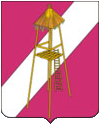 СОВЕТ СЕРГИЕВСКОГО СЕЛЬСКОГО ПОСЕЛЕНИЯКОРЕНОВСКОГО РАЙОНАРЕШЕНИЕ16 февраля 2015  года                                                                                       № 37ст.СергиевскаяО награждении медалью «За доблестный труд» В соответствии с п. 2.6 решения Совета Сергиевского сельского поселения Кореновского района от 18 августа 2014 года № 299 «Об утверждении Положения о наградах и поощрениях Сергиевского сельского поселения», решением Совета Сергиевского сельского поселения Кореновского района от 18 августа 2014 года № 301 «Об утверждении положения о медали Сергиевского сельского поселения Кореновского района «За доблестный труд», Совет Сергиевского сельского поселения  р е ш и л:1. Наградить медалью Сергиевского сельского поселения Кореновского района «За доблестный труд» 3 степени следующих граждан:1.1. Фесенко Алексея Юрьевича, преподавателя МБОУ СОШ № 6, депутата Совета Сергиевского сельского поселения 2 созыва.1.2. Гузенко Игоря Васильевича, индивидуального предпринимателя, депутата Совета Сергиевского сельского поселения 2 созыва.1.3. Чистова Александра Ивановича, спортинструктора Сергиевского сельского поселения Кореновского района.1.4. Квон Генадия, индивидуального предпринимателя.2. Обнародовать настоящее решение на информационных стендах и разместить на официальном сайте Сергиевского сельского поселения в сети Интернет.3. Настоящее решение вступает в силу со дня подписания.Глава Сергиевскогосельского поселенияКореновского района                                                                      С.А.Басеев